 Erie County Stay Fit Dining Program 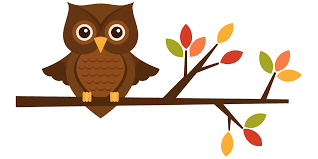 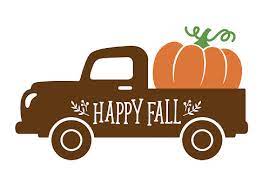 Frozen Meals Menu – October 2021The Erie County Stay Fit Dining Program is pleased to offer the 3-, 5-, 6-, 8- or 10-pack varieties of Frozen Meals through the Frozen Congregate Meal Program.  The 3-, 6- and 8-pack meals will have some combination of the meals offered in the 5-pack meals.  The 10-pack will have 2 identical 5-packs.  A roll, milk and dessert are included with each meal.  Please remember that a contribution of $3.00 per meal ($9.00 per 3-pack, $15.00 per 5-pack) is suggested, but any amount is appreciated and goes toward the improvement of the meals.  Thank you in advance for your contribution!	Meals for Week of October 4th          Italian Sausage with Peppers, Onions & Tomato Sauce, Mashed Potatoes, Mixed Vegetables Pasta with Chicken & Cream Sauce, Green Beans, CauliflowerChicken Breast with Herb Gravy, Sweet Potatoes, PeasHamburger with Gravy, Mashed Potatoes, Broccoli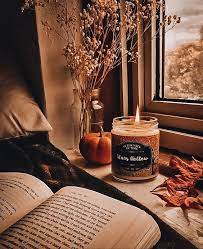 Chili con Carne, White Rice, Carrots Meals for Week of October 11th   Pork Ribette with BBQ Sauce, Cheesy Mashed Potatoes,                                  Seasoned Mixed GreensBeef Stew with a Biscuit & Brussels SproutsTurkey with Gravy, Mashed Potatoes, Peas & CarrotsBeef Macaroni Casserole, California Blend Vegetables, CornBreaded Fish, Macaroni & Cheese, Green BeansMeals for Week of October 18th   Cheese Ravioli with Meat Sauce, Peas, Yellow Summer Squash with Red PeppersBreaded Chicken with Gravy, Carrots, CauliflowerHamburger with Gravy, Savory Cabbage, Mixed VegetablesBratwurst, Roasted Potatoes, Harvard BeetsOmelet with Creole Sauce, Diced Cheesy Potatoes, BroccoliMeals for Week of October 25th Chicken Breast with Lemon Caper Sauce, Mushroom Farro Risotto, CarrotsMacaroni & Cheese, Stewed Tomatoes, Green BeansPolish Sausage with Sauerkraut, German Potato Salad, BroccoliTortellini with Meat Sauce, Seasoned Spinach, Italian Mixed VegetablesHamburger with Onion Gravy, Scalloped Potatoes, Peas(Menus are subject to change)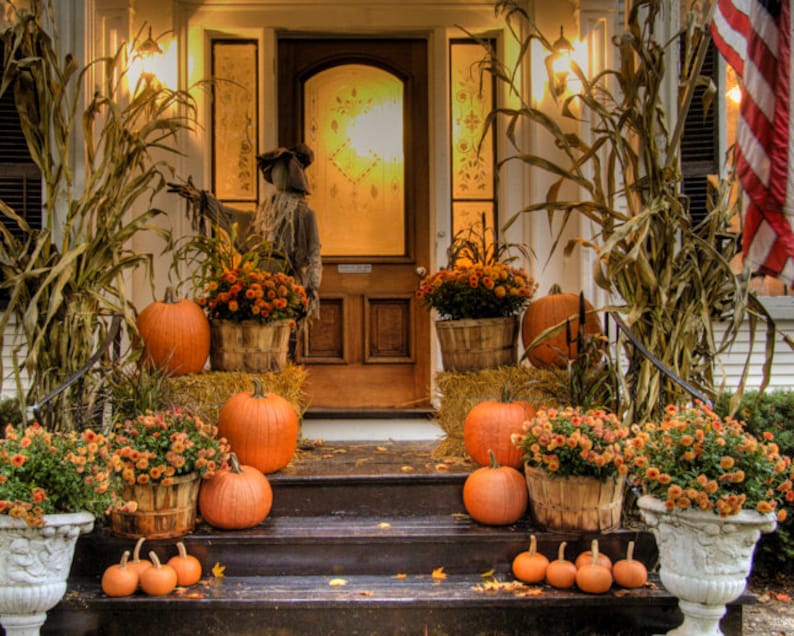 